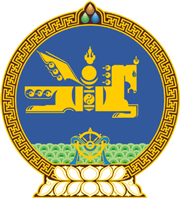 МОНГОЛ УЛСЫН ХУУЛЬ2017 оны 06 сарын 09 өдөр                                                                  Төрийн ордон, Улаанбаатар хотНөхцөлт ЗЭЭЛИЙН ЕРӨНХИЙ ХЭЛЭЛЦЭЭР СОЁРХОН БАТЛАХ ТУХАЙ	1 дүгээр зүйл.Монгол Улсын Засгийн газар, Бүгд Найрамдах Польш Улсын Засгийн газар хоорондын нөхцөлт зээлийн ерөнхий хэлэлцээрийг Монгол Улсын Засгийн газрын өргөн мэдүүлснээр соёрхон баталсугай.		МОНГОЛ УЛСЫН 		ИХ ХУРЛЫН ДЭД ДАРГА					Ц.НЯМДОРЖ